先删除电脑中所有CA程序，先进入控制面板-找到程序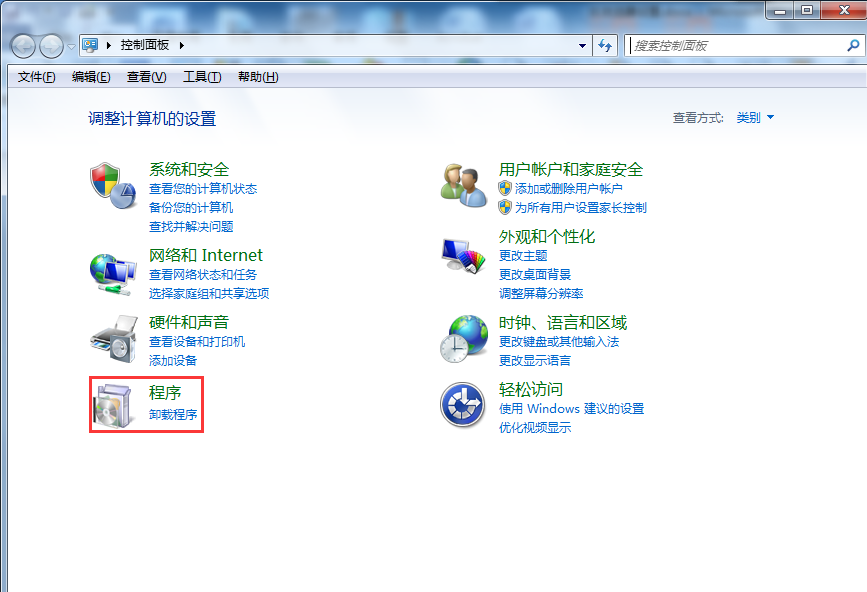 要删除文件如下（带ZJCA字样、天印电子签章、带ePass3000字样、或者新点驱动、CA互认驱动都要删除）：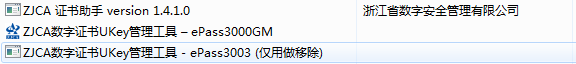 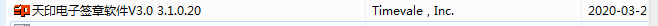 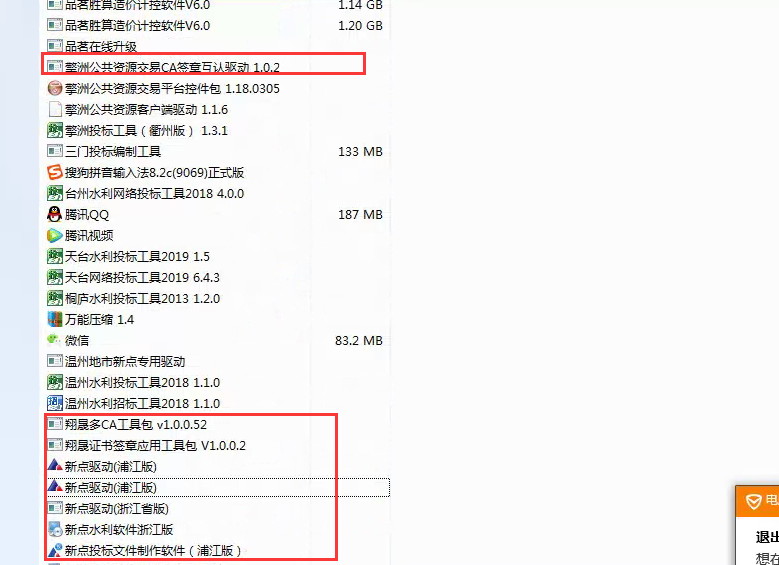 如感觉不会删除或者找不到驱动，那就找一台没装过驱动的电脑删除好后重启系统进行以下操作打开IE。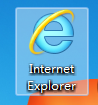 在登录界面先添加信任站点再选择插件下载：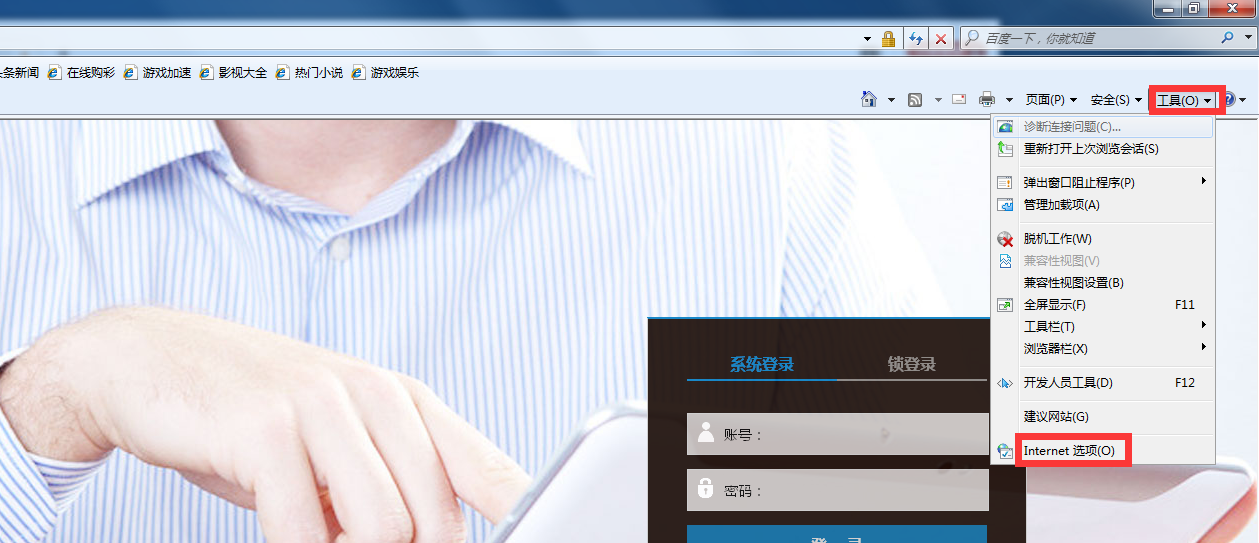 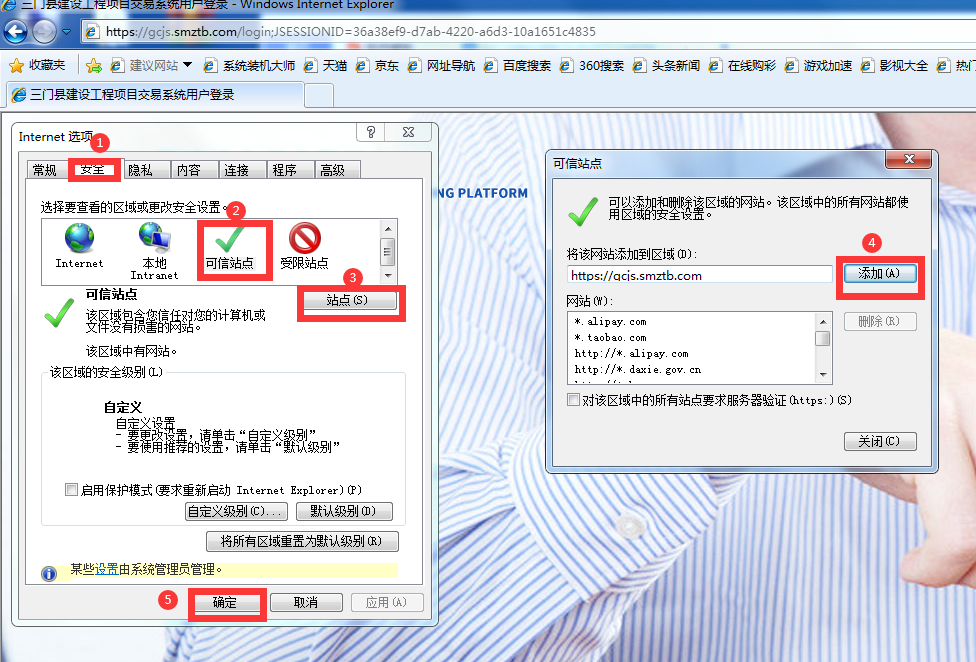 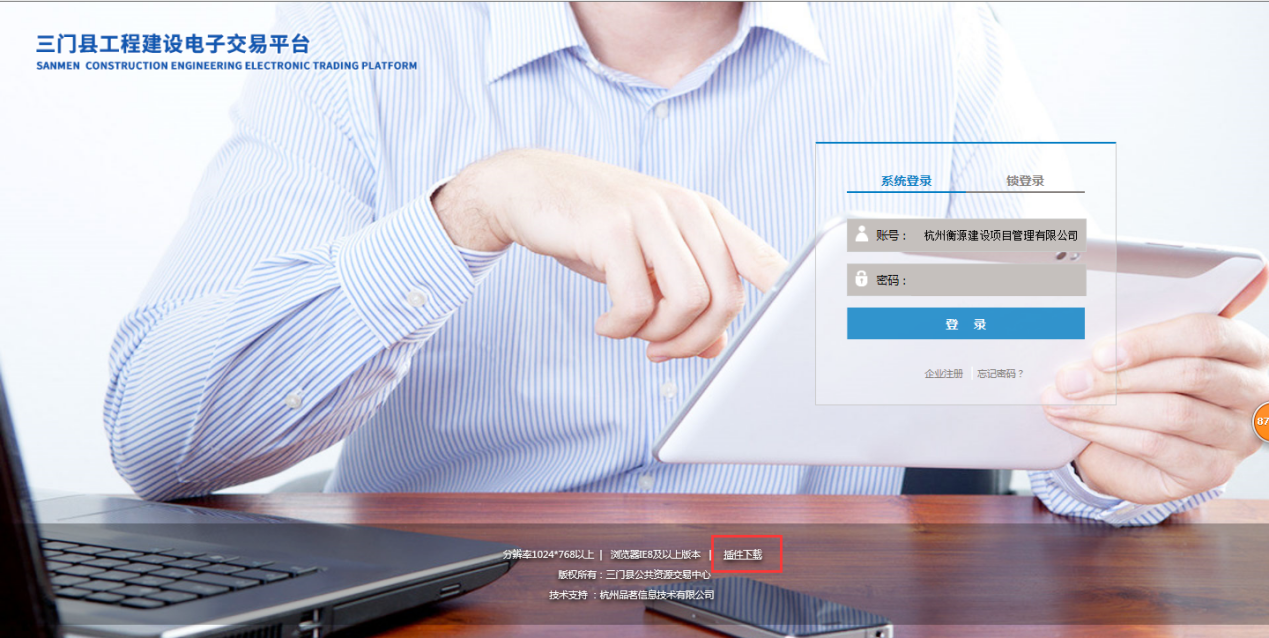 插件下载安装完成后，桌面会有。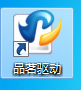 双击打开，分别点击这两个按钮。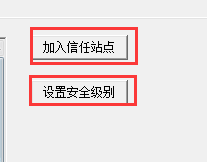 重新打开浏览器 IE下方如有允许按钮请点击允许。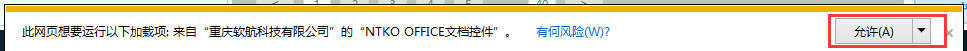 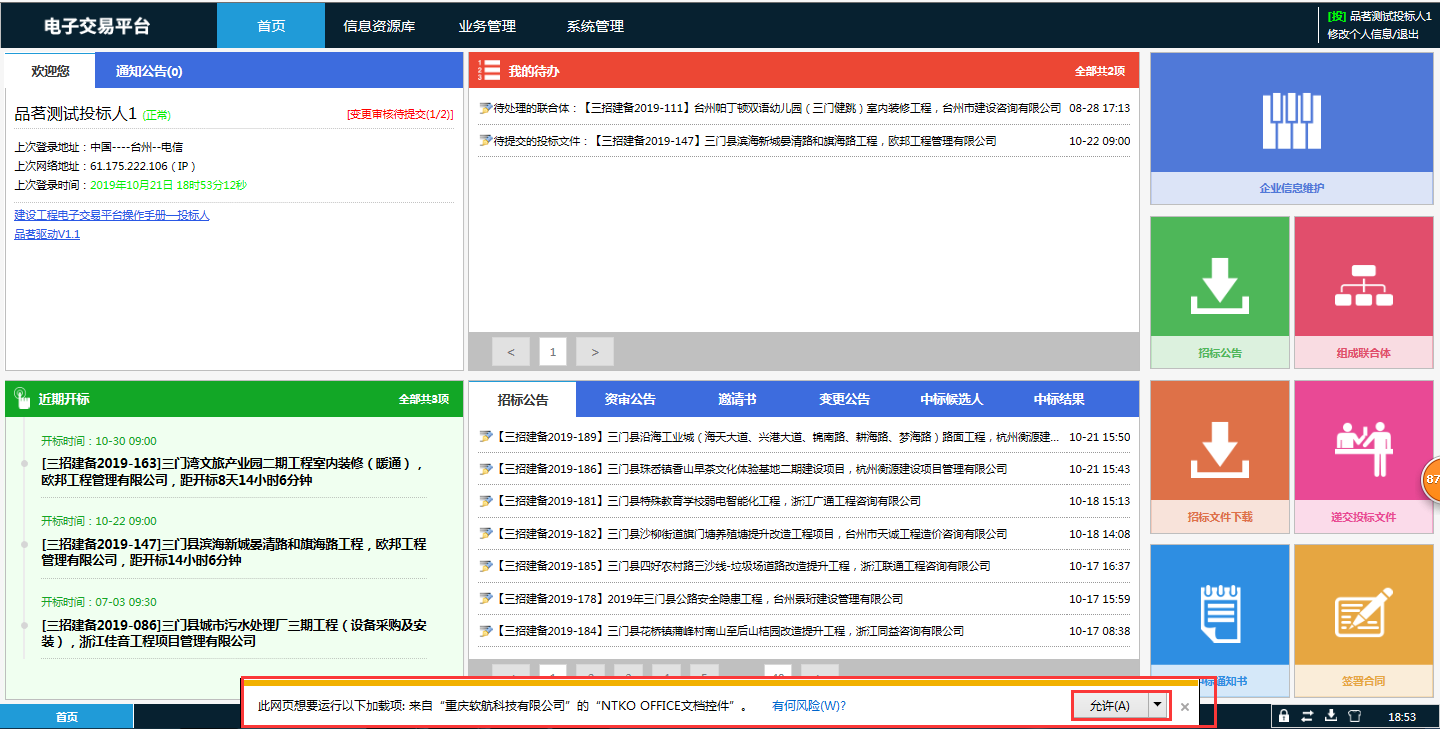  检查管理加载项是否有以下插件：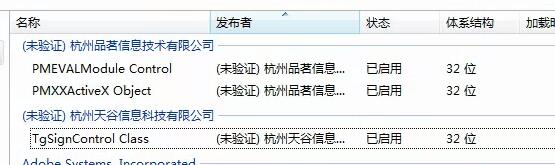 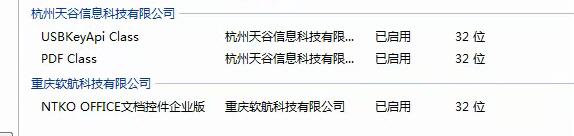 